ГБОУ ПРОГИМНАЗИЯ «РАДУГА» № 624ПриказОт 09.11.2020 г.                                                                                                		 № 141«Об утверждении положения
об оформлении отношений ГБОУ прогимназия «Радуга» №624 и родителей(законных представителей) обучающихся, 
переведенных на смешанное обучение»ПРИКАЗЫВАЮ:1. Разрешить смешанную форму обучения на основании заявления родителей.2. Буйновой Е.В., зам.директора по УВР, составить график текущего контроля (1 раз в 2 недели) по всем предметам до 13.11.2020 по форме:

Форма графика: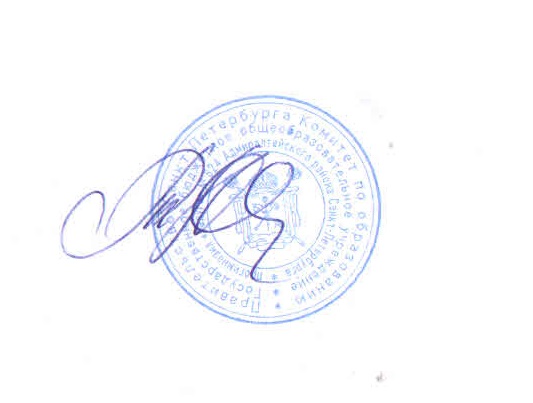 3. Учителям представить вариант графика проведения тестовых работ до 12.11.2020. 4. Классным руководителям довести до сведения родителей график представления тестовых работ до 16.11.2020.Директор                                                                                                           Т.Н.Антоненкова1. Класс2. Предмет3. Тема4. Вид контроля5. Время предоставления работ